งานวิจัยที่ตีพิมพ์เผยแพร่ในปี 2556ที่ชื่อ-สกุลผลงานวิจัยที่นำเสนอสถานที่/ชื่อวารสารปีที่พิมพ์หมายเหตุ1ผศ.ดร.เพ็ญศรี ศรีวับน.ส.เดือนเพ็ญ  อาจไธสงน.ส.สุวรรณา ผลใหม่Study the coconut oil production process by using protease enzyme from cucumberประชุมวิชาการนานาชาติ “pure and applied chemistry international conference 2013” วันที่ 23-25 เดือน มกราคม 2556 ณ มหาวิทยาลัยบูรพาโปสเตอร์&ตีพิมพ์2น.ส.เดือนเพ็ญ  อาจไธสงผศ.ดร.เพ็ญศรี   ศรีวับExtraction and Characterization of Protease from Cucumis sativus Lประชุมวิชาการนานาชาติ “pure and applied chemistry international conference 2013” วันที่ 23-25 เดือน มกราคม 2556 ณ มหาวิทยาลัยบูรพาโปสเตอร์3น.ส.ขวัญฤทัย  บุญส่งนายเดี่ยว     สายจันทร์นางจุฑาทิพย์  อาจชมภูEFFECT OF NR-g-PMMA AND ENR ON MECHANICAL PROPERTIES AND FUEL OIL SWELLING OF SILANE TREATED SURFACE – RICE HUSK ASH FILLED NATURAL RUBBER COMPOSITEประชุมวิชาการนานาชาติ “pure and applied chemistry international conference 2013” page 1089 – 1092 วันที่ 23 – 25 เดือน มกราคม 2556 ณ มหาวิทยาลัยบูรพาโปสเตอร์&ตีพิมพ์ส่วนหนึ่งของงานวิจัยเรื่อง อิทธิพลของยางธรรมชาติดัดแปรต่อสมบัติของคอมโพสิตระหว่างยางธรรมชาติ ปี 2555    4นายวีระยุทธ พิมพาภรณ์นางกรกฎ ถนิมกาญจน์นายพยุง  มีสัจการวิเคราะห์การบุกรุกเครือข่ายโดยเทคนิคเหมืองข้อมูลแบบจำแนกกลุ่มประชุมวิชาการการสเนอผลงานวิจัยมหาวิทยาลัยพายัพ พ.ศ. 2556 วันที่ 15 กุมภาพันธ์ 2556นำเสนอ&ตีพิมพ์5น.ส.เดือนเพ็ญ  อาจไธสงระดับความเข้มข้นของไคโตซานที่มีผลต่อการยับยั้งเชื้อราปนเปื้อนในอาหารเพาะเลี้ยงเนื้อเยื่อพืชงานประชุมวิชาการระดับชาติมหาวิทยาลัยขอนแก่น ประจำปี ๒๕๕๖  “ชุมชนท้องถิ่น : ฐานรากการพัฒนาประชาคมเศรษฐกิจอาเซียน” ณ โรงแรมเซ็นทารา โฮเต็ล แอนด์ คอนเวชั่นเซ็นเตอร์ ระหว่างวันที่ ๙-๑๐ พฤษภาคม ๒๕๕๖  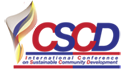 โปสเตอร์&ตีพิมพ์6รศ.ดร.จำเริญ ชูช่วยสุวรรณรูปแบบการพัฒนาศักยภาพของอาสาสมัครสาธารณสุขประจำหมู่บ้านในงานสาธารณสุขมูลฐานจังหวัดนครศรีธรรมราชประชุมสัมมนาทางวิชาการ มหาวิทยาลัยเทคโนโลยีราชมงคลตะวันออก ครั้งที่ 6 วันที่ 15-17 พฤษภาคม 2556 ณ โรงแรมชลจันทร์ รีสอร์ท พัทยา ชลบุรีนำเสนอ&ตีพิมพ์7ผศ.พงษ์พันธ์ ราชภักดีการพัฒนาอิฐบล๊อกจากเถ้าไม้ยางพาราการประชุมวิชาการ มหาวิทยาลัยเทคโนโลยีราชมงคล ครั้งที่ 5 วันที่ 15-16 ก.ค. 56 หน้า 83 (5E-O12) ณ ศูนย์ประชุมบางกอกคอนเวนซันเซ็นเตอร์ เซ็นทารา แกรนด์ แอท เซ็นทรัลเวิลด์    ปทุมวัน กรุงเทพมหานครโปสเตอร์&ตีพิมพ์8น.ส.ขวัญฤทัย  บุญส่งดร.เอกวิทย์  เพียรอนุรักษ์Effect of NR-g-PMMA as coupling agent on Properties of Oil Palm Empty Fruit Bunch filled Natural rubber compositeRMUTP Research Journal Special The 4th Rajamangala University of Technology International Conference 4S-P20 (น.139) (หนังสือตอบรับการตีพิมพ์บทความ ในงานการประชุมวิชาการนานาชาติมหาวิทยาลัยเทคโนโลยีราชมงคล ครั้งที่ 4) กทม. 15-16 กรกฎาคม 2556ส่วนหนึ่งงานวิจัย ปี 2556 เรื่อง ผลของยางธรรมชาติดัดแปรต่อสมบัติของยางธรรมชาติผสมด้วยเส้นใยทะลายผลปาล์มน้ำมันนำเสนอ&ตีพิมพ์ ที่ชื่อ-สกุลผลงานวิจัยที่นำเสนอสถานที่/ชื่อวารสารปีที่พิมพ์หมายเหตุ9ผศ.พงษ์พันธ์ ราชภักดีนางจุฑาทิพย์  อาจชมพูผศ.ประเสริฐ คงแก้วการพัฒนาถ้วยรับน้ำยางจากวัสดุผสมระหว่างเส้นใยธรรมชาติกับยางพาราการประชุมวิชาการ มหาวิทยาลัยเทคโนโลยีราชมงคล ครั้งที่ 5 (5-16 ก.ค. 56) หน้า146 (5E-O75) ณ ศูนย์ประชุมบางกอกคอนเวนซันเซ็นเตอร์ เซ็นทารา แกรนด์ แอท เซ็นทรัลเวิลด์    ปทุมวัน กรุงเทพมหานครโปสเตอร์&ตีพิมพ์10นางจุฑาทิพย์  อาจชมพูนายเดี่ยว  สายจันทร์น.ส.ขวัญฤทัย  บุญส่งประสิทธภาพการลดพลังงานการผสมและสมบัติเชิงกลของยางวัลคาไนซ์จากยางธรรมชาติซิลิกามาสเตอร์แบทการประชุมวิชาการ มหาวิทยาลัยเทคโนโลยีราชมงคล ครั้งที่ 5 วันที่ 15-16 ก.ค. 56 หน้า192 (5E-O02) ณ ศูนย์ประชุมบางกอกคอนเวนซันเซ็นเตอร์ เซ็นทารา แกรนด์ แอท เซ็นทรัลเวิลด์   ปทุมวัน กรุงเทพมหานครโปสเตอร์&ตีพิมพ์11ผศ.วัฒนา ณ นครผศ.สุวรรณี  คงทองนายสัมพันธ์ พรหมหอมการศึกษาพรรณไม้ในการลดอุณหภูมิเพื่อการพัฒนาที่ว่างชุมชนการประชุมวิชาการ มหาวิทยาลัยเทคโนโลยีราชมงคล ครั้งที่ 5 วันที่ 15-16 ก.ค. 56 หน้า241 (5EE-O06) ณ ศูนย์ประชุมบางกอกคอนเวนซันเซ็นเตอร์ เซ็นทารา แกรนด์ แอท เซ็นทรัลเวิลด์   ปทุมวัน กรุงเทพมหานครโปสเตอร์&ตีพิมพ์12นายเดี่ยว  สายจันทร์นายสุวัฒน์  รัตนพันธ์การใช้ยางธรรมชาติอิพอกไซด์เป็นสารเชื่อมต่อระหว่างยางธรรมชาติและแคลเซี่ยมคาร์บอเนตที่มีการเสริมแรงการประชุมวิชาการ มหาวิทยาลัยเทคโนโลยีราชมงคล ครั้งที่ 5 วันที่ 15-16 ก.ค. 56 หน้า 381 (5S-P027) ณ ศูนย์ประชุมบางกอกคอนเวนซันเซ็นเตอร์ เซ็นทารา แกรนด์ แอท เซ็นทรัลเวิลด์    ปทุมวัน กรุงเทพมหานครโปสเตอร์&ตีพิมพ์13ดร.ยุทธนา พงษ์พิริยะเดชะFree Radical Scavenging Potential and Xanthine Oxidase Inhibitor Of Water Extract from Tonic and Longevity Medicinal PlantsBurapha University Interational Conference 2013. 906-914 p. July 4 – 5 , 2013นำเสนอ&ตีพิมพ์  14นางจุฑาทิพย์  อาจชมภูน.ส.ขวัญฤทัย  บุญส่งNanocomposite Based on Silica Masterbatch Reinforced Natural RubberBurapha University Interational Conference 2013. 964-972 p. July 4 – 5 , 2013นำเสนอ&ตีพิมพ์   15ผศ.วิกรม  ฉันทรางกูรผศ.ปราณีต  ทองแป้นStructural Problems in Thai-English Translation of Students Majoring in English for International Communication(ปัญหาโครงสร้างการแปลภาษาไทยเป็นภาษาอังกฤษ สำหรับนักศึกษาปริญญาตรีวิชาเอกภาษาอังกฤษเพื่อการสื่อสารสากล)การประชุมวิชาการครั้งที่ 8 สมาคมเครือข่ายพัฒนาวิชาชีพอาจารย์และองค์กรระดับอุดมศึกษาแห่งประเทศไทย(ควอท.)ประจำปี 2556 เรื่อง “สอนเก่งเร่งการเรียนรู้(How Learning Work with Smart Teaching)”ระหว่างวันที่ 18 – 19 ก.ค. 56 ณ โรงแรมดิอิมพีเรียล ควีนส์ ปาร์ค กทม.นำเสนอ&ตีพิมพ์16นางจุฑาทิพย์  อาจชมภูนายสุวัฒน์  รัตนพันธ์Maleated Natural Rubber as a Coupling Agent for Sawdust Powder Filled Natural Rubber CompositesAdvanced Materials Research. 2013.Vol. 770 : 181-184 p.(ISSN : 10226680)